56. Mokinio veiklos lapas Spyruoklės tamprumo jėgos priklausomybė nuo absoliutinio pailgėjimo Tyrimo tikslas 	______________________________________________________________________________________________________________________________________________________________________________________________________________________________________________________ Hipotezė	______________________________________________________________________________________________________________________________________________________________________________________________________________________________________________________ Tyrimo priemonės 	______________________________________________________________________________________________________________________________________________________________________________________________________________________________________________________ Veiklos eiga  Nustatykite matavimo liniuotės mažiausią padalos vertę ir nurodykite absoliutinę matavimo paklaidą.                        ____________________                    ____________________                                                         Mažiausia padalos vertė		Absoliutinė paklaida Vieną sraigtinės spyruoklės A galą laikikliu įtvirtinkite stove. Šalia sraigtinės spyruoklės A įtaisykite liniuotę (žr. 1 pav.).  1 pav. Priemonių parengimas tyrimui Užsirašykite tą liniuotės padalą (arba pažymėkite ant liniuotės), ties kuria yra neištemptas spyruoklės A laisvasis galas.4.5. Prie spyruoklės A laisvojo galo pakabinkite vieną žinomos masės pasvarą ir išmatuokite spyruoklės A pailgėjimą. Duomenis surašykite į 1 lentelę. 4.6. Prie pirmojo pasvaro kabinkite antrąjį, trečiąjį, ketvirtąjį ir penktąjį pasvarą. Kiekvieną kartą prikabinę pasvarą, užsirašykite (pažymėkite liniuotėje) spyruoklės A pailgėjimą. 4.7. Žinodami pasvaro masę, apskaičiuokite kiekvienu atveju spyruoklėje A atsirandančią tamprumo jėgą. 4.8. Tyrimo rezultatus surašykite į 1 lentelę.. 1 lentelė. A spyruoklės duomenys Koordinačių plokštumoje nubraižykite sraigtinės spyruoklės A tamprumo jėgos priklausomybės nuo pailgėjimo grafiką. 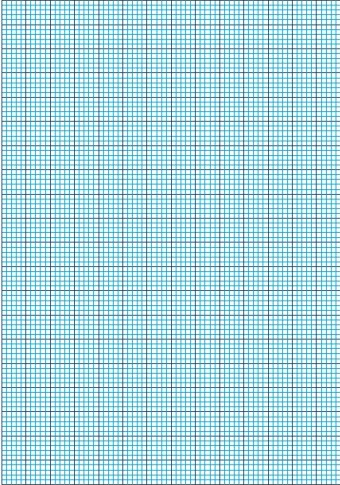  4.2–4.7 tyrimo veiksmus pakartokite naudodami B ir C spyruokles.4.11. Tyrimo duomenis (B ir C spyruoklių) surašykite į 2 lentelę ir papildykite braižytą grafiką. 2 lentelė. B ir C spyruoklių duomenys5. Tyrimo rezultatų analizėIšanalizuokite tyrimo rezultatus vartodami toliau pateiktus reikšminius žodžius:standumo koeficientas, didesnis, mažesnis, vienodi, tiesė, kreivė, priklausomybė, polinkio kampas, tūris, matavimas, paklaida.______________________________________________________________________________________________________________________________________________________________________________________________________________________________________________________________________________________________________________________________________________________________________________________________________________________________________________________________________________________________________________________________________________________________________________________________6. Tyrimo išvada	 ________________________________________________________________________________________________________________________________________________________________________________________________________________________________________________________________________________________________________________________________________7. Įsivertinimas____________________________________________________________________________________________________________________________________________________________________	Pasvarų skaičiusSpyruoklės A pailgėjimas (x, cm) Tamprumo jėga      (Ft, N)12345Pasvarų skaičiusSpyruoklės B pailgėjimas (x, cm)Tamprumo jėga (Ft, N)Spyruoklės C pailgėjimas (x, cm)Tamprumo jėga (Ft, N)12345